GÜNEŞ ENERJİSİNE DAYALI YENİLENEBİLİR ENERJİ KAYNAK ALANLARI VE BAĞLANTI KAPASİTELERİNİN TAHSİSİNE İLİŞKİN ŞARTNAME (YEKA GES-4 ERZİN- VİRANŞEHİR ŞARTNAMESİ) AMAÇ VE KAPSAMŞartname’nin amacı; 09/10/2016 tarih ve 29852 sayılı Resmî Gazete’de yayımlanan Yenilenebilir Enerji Kaynak Alanları Yönetmeliği (Yönetmelik) esasları çerçevesinde Enerji ve Tabii Kaynaklar Bakanlığı tarafından 29/04/2022 tarih ve 31824 sayılı Resmî Gazete’de yayımlanan Yarışma ilanı kapsamında Ek-1’de belirtilen 12 (oniki) adet güneş enerjisi santralinin (GES) kurulması amacıyla belirlenmiş Bağlantı Kapasitelerinin ve ilgili YEKA’ların kullanım hakkının 30 (otuz) yıl süreyle tahsis edilmesine yönelik uygulanacak usul ve esasların belirlenmesidir.Bu amaçla uygulanacak usul ve esaslar, Yönetmeliğin 5 inci maddesinin üçüncü fıkrasında belirtilen “YEKA Amaçlı Bağlantı Kapasite Tahsisi Yöntemi” ve bu Yönetmelik’te yer alan Yerli Malı Kullanım Karşılığı Tahsis (YMKT) yöntemi ile Şartname ve Sözleşme hükümlerine göre gerçekleştirilir. Şartname’nin kapsamı aşağıda belirtilmektedir: Gerekli ölçümler, analizler, teknik ve ekonomik etütler yapılarak proje geliştirme faaliyetlerinin gerçekleştirilmesi, YEKA içinde belirlenen sahaların yatırıma hazırlanması,YEKA’da kullanılacak olan Aksam’ın özellikleri ve söz konusu Aksam’ın Şartname’de istenilen yerli katkı oranlarını sağlayacak şekilde tedarik edilmesi,Gerekli izinler alınarak YEKA’da GES’in kurulması, YEKA’da kurulacak GES’te elektrik enerjisinin üretilmesi ve satılması, Üretim ve işletmeye dair diğer teknik ve idari şartların tanımlanması,Yarışma’ya dair kapsam, usul ve esaslar, teknik ve idari şartlar, Yarışmacı’da aranan nitelikler ve diğer konulardaki hükümlerin belirlenmesidir.TANIMLAR VE KISALTMALAR2.1. Şartname hükümlerinin uygulanmasında ve yorumlanmasında, aşağıda belirtilen ve Şartname metni içerisinde baş harfi büyük yazılarak ayrıştırılmış kelimeler, kısaltmalar ve sözcük grupları kendilerine bu maddede atfedilmiş anlamları ile değerlendirilir. Şartname’de geçen;Aksam: GES’e ait ana parçaları oluşturan ve Ek-2’de belirtilen ekipmanı/yapıları, Alım Süresi: Bağlantı Kapasitesi’nin her bir megavat değeri için GES’in ilk kabul tarihinden itibaren üretilen ilk 23 (yirmiüç) GWh miktarındaki elektrik enerjisinin iletim veya dağıtım sistemine verildiği süreyi veya 8.2.1 maddesi kapsamındaki serbest piyasaya satış hakkının kullanılması durumunda Sözleşme imza tarihini takip eden 48 inci ayın bitiminden itibaren, ilk 23 (yirmiüç) GWh miktarındaki elektrik enerjisinin iletim veya dağıtım sistemine verildiği süreyi, Bağlantı Kapasitesi: Yarışma ile megavat (MW) cinsinden tahsis edilen toplam elektriksel kapasiteyi,Bakan: Enerji ve Tabii Kaynaklar Bakanını,Bakanlık: Enerji ve Tabii Kaynaklar Bakanlığını,EPDK: Enerji Piyasası Düzenleme Kurumunu,Genel Müdürlük: Enerji İşleri Genel Müdürlüğünü, GES: YEKA’da kurulan ve işletilen Güneş Enerjisi Santralini,GES Sahası: YEKA içerisinde GES’in kurulacağı tesis alanını,Güneş Modülü: Fotovoltaik (FV) teknolojisi kullanılarak güneş enerjisinin elektrik enerjisine dönüştürüldüğü üniteyi,  İş: GES’in, Yarışma dokümanları ile ilgili ulusal ve uluslararası mevzuata uygun olarak inşaatı/kurulması ve ilgili sürelerce işletilmesi ile ilgili tüm hak ve yükümlülükleri, Lisans: Tüzel kişilere elektrik piyasasında faaliyet gösterebilmeleri için 14/03/2013 tarihli ve 6446 sayılı Elektrik Piyasası Kanunu ve ilgili mevzuat uyarınca verilen belirli süreli elektrik üretim iznini,  Önlisans: Üretim faaliyetinde bulunmak isteyen tüzel kişilere, 6446 sayılı Elektrik Piyasası Kanunu ve ilgili mevzuat uyarınca GES yatırımlarına başlamaları için gerekli onay, izin, ruhsat ve benzerlerinin alınabilmesi için verilen belirli süreli izni, Sözleşme: Bakanlık ile Yarışmayı Kazanan arasında imzalanan Sözleşme’yi,Şartname: Yapılacak iş ve işlemleri, Yarışma’ya dair kapsam, usul ve esasları, teknik ve idari şartları, Yarışmacı’da aranan nitelikleri, diğer bilgileri, zeyilnameleri ve Şartname’ye verilen cevaplar dahil olmak üzere tüm ekleri kapsayan ve Sözleşme’nin eki olan dokümanı,TÜFE: Türkiye İstatistik Kurumu tarafından aylık olarak yayımlanan tüketici fiyat endeksini,ÜFE: Türkiye İstatistik Kurumu tarafından yayımlanan aylık yurt içi üretici fiyat endeksini,Yarışma: 29/04/2022 tarih ve 31824 sayılı Resmî Gazete’de yayımlanan Yarışma ilanı ile Bakanlık internet adresinde (http://www.enerji.gov.tr) duyurulan ve Yönetmelik ile Şartname’ye uygun olarak düzenlenecek olan her bir YEKA Kullanım Hakkı Yarışması’nı,Yarışmacı: Şartname’yi satın alan ve Yönetmelik ile Şartname’ye göre Yarışma’ya katılma yeterliliğine sahip tüzel kişiyi, Yarışmayı Kazanan: YEKA Kullanım Hakkı Sözleşmesi’ni imzalayan ve Yarışma konusu işleri yüklenen ve taahhüt eden tüzel kişiyi,YEKA Kullanım Hakkı: Şartname’de belirlenen koşullarda Yerli Malı Kullanım Karşılığı Tahsis yöntemine göre Bağlantı Kapasitesi’nin ve YEKA’nın kullandırılmasını,YEKDEM Yönetmeliği: 01/10/2013 tarih ve 28782 sayılı Resmî Gazete’de yayımlanan Yenilenebilir Enerji Kaynaklarının Belgelendirilmesi ve Desteklenmesine İlişkin Yönetmeliği,Yenilenebilir Enerji Kaynak Alanı (YEKA): 29/09/2018 tarih ve 30550 sayılı Resmî Gazete’de ilan edilen güneş enerjisine dayalı kaynak alanını,Yerli Katkı Oranı: 13/09/2014 tarih ve 29118 sayılı Resmî Gazete’de yayımlanan Yerli Malı Tebliği (SGM 2014/35) kapsamında hesaplanan yerli katkı oranını,Yerli Malı Belgesi: Yerli Malı Tebliği (SGM 2014/35) kapsamında düzenlenen ve Şartname’de belirtilen bir Aksam’ın Yerli Katkı Oranı’nı gösteren belgeyi,Yerli Malı Kullanım Karşılığı Tahsis (YMKT): Yenilenebilir enerji kaynaklarına dayalı elektrik enerjisi üretim tesisinde Şartname’de belirtilen esaslar kapsamında yerli Aksam kullanmayı taahhüt edene verilen YEKA Kullanım Hakkı’nı, Yetkili Temsilci: Yarışmacı’yı temsil ve ilzama yetkili bir veya birden fazla kişiyi,Yönetmelik: 09/10/2016 tarih ve 29852 sayılı Resmî Gazete’de yayımlanan Yenilenebilir Enerji Kaynak Alanları Yönetmeliği’ni, ifade eder. 2.2. Şartname’de geçen diğer ifade ve kısaltmalar ilgili mevzuattaki anlam ve kapsama sahiptir. YARIŞMAŞartname kapsamında; Yönetmeliğin 5 inci maddesinin üçüncü fıkrasında belirtilen “YEKA Amaçlı Bağlantı Kapasite Tahsisi Yöntemi” ve Yönetmelik’te yer alan YMKT yöntemine göre Ek-1’de yer alan toplam 700 (yediyüz) MWe gücündeki Bağlantı Kapasitesinin tahsisi için 12 (oniki) adet Yarışma yapılır. Yarışma Başvurusu İçin İstenen Belgeler ve Hazırlanması 3.1.1. Yarışmacı, aşağıda belirtilen belgeleri; değişiklik yapmadan, belirtilen sıra numarasına göre ve Şartname’nin eklerinde verilen formatlara uygun olarak sunar. Başvuru Dilekçesi (Ek-3),Başvuru yapılan her bir Yarışma için düzenlenmiş mali teklif (Ek-4) içeren kapalı mali teklif zarfı, Başvuru yapılan her bir Yarışma için T.C. Enerji ve Tabii Kaynaklar Bakanlığı Merkez Saymanlık Müdürlüğü veya banka şubesinden alınmış 2.000 (ikibin) Türk Lirası tutarındaki makbuz veya dekont,Başvuru yapılan her bir Yarışma için Şartname’de belirtilen tutarda ve koşullarda düzenlenmiş Teminat Mektubu (Ek-5/Lahika-1), Teminat Mektubunu onaylayan her bir banka yetkilisinin sicil tasdiknameleri ile yetkilerinin belirtildiği Türkiye Ticaret Sicili Gazetesi, banka tarafından düzenlenen Teminat Mektubu Teyit Yazısı ve bu yazıyı onaylayanların sicil tasdiknameleri ile temsil ve ilzama sahip olduklarını gösterir belgeler,Yetkili Temsilcilerinin adı soyadı, temsil ve ilzama dair yetkilerinin açıkça belirtildiği noter onaylı sicil tasdiknamesi veya vekâletnameleri, temsil ve ilzam için yetkiyi verenlere ait imza beyannameleri ile sicil tasdiknamelerinin aslı veya yetkili mercilerce onaylı örnekleri,Yarışmacı’nın son durumunu gösterir Ticaret Sicil Gazetesi/Gazeteleri, Yarışmacı için başvuru tarihinden önceki son 3 (üç) ay içerisinde kamu kurum ve kuruluşlarından alınmış “Sosyal Güvenlik Kurumu Prim Borcu Yoktur” ve “Vergi Borcu Yoktur” e-belge vb. resmi yazıları.3.1.2. Başvuruda sunulan ve Şartname’de istenilen her türlü bilgi, belge ve açıklamalar Şartname’ye cevaplar olarak değerlendirilir. 3.1.3. Yarışmacı, Başvuru Dilekçesinde belirttiği Yarışmaya/Yarışmalara ilişkin başvuru için düzenleyeceği belgeleri aşağıda belirtilen şekil ve içerikte hazırlar ve Yarışma ilanında belirtildiği şekilde Genel Müdürlüğe elden teslim eder.Başvuruya ait tüm başvuru evrakları, kapalı bir dış zarf/paket içerisinde bulundurulur. Bu dış zarfın/paketin üzerine başvuru sahibinin tebligata esas açık adresi ve Ek-1’de verilen listeden başvuru yapılan Yarışmanın/Yarışmaların adları yazılır. Dış zarfın/paketin yapıştırılmış olan yeri kaşelenir ve Yetkili Temsilci tarafından imzalanır. Mali teklif, kapatılmış iç zarf içerisinde bulundurulur. Mali teklifin bulunduğu kapalı iç zarfın üzerine başvuru sahibinin tebligata esas açık adresi ve Ek-1’de verilen listeden başvuru yapılan Yarışmanın adı yazılır ve zarfın yapıştırılmış olan yeri hem kaşelenir hem de Yetkili Temsilci tarafından imzalanır. Mali teklifin bulunduğu kapalı iç zarf daha büyük olan ve tüm başvuru evraklarının yer aldığı kapalı dış zarf/paket içerisinde sunulur. Birden fazla Yarışma’ya başvuru yapılması halinde, başvuru yapılan her bir Yarışma için ayrı makbuz/dekont, teminat mektubu ve mali teklif zarfı hazırlanır. Başvuru yapılmak istenen tüm Yarışmalar için ayrı ayrı hazırlanan makbuz/dekontlar, teminat mektupları ve mali teklif zarfları ile tek nüsha halinde hazırlanan diğer belgeler aynı başvuru dosyasında sunulabilir. Başvuru yapılan Yarışma/Yarışmalar için Bağlantı Kapasitesi değeri ve diğer bilgiler değiştirilemez. Farklılaştırılmış, koşullu başvurular değerlendirilmez.3.1.4. Üzerinde kazıntı, silinti veya düzeltme ve bilgilerde çelişki bulunan mali teklifler geçersiz sayılır.3.1.5. Belgelerin Türkçe olarak aslının veya noter tasdikli örneğinin sunulması esastır. Onaysız belgeler geçersiz sayılır.3.1.6. Yönetmelik ile Şartname’ye uygun olmayan başvuruların kapalı mali teklif zarfları açılmaz ve başvuru değerlendirmeye alınmaz.3.1.7. Yarışmacı, adres ve ticaret unvanı değişikliklerini Genel Müdürlüğe yazılı olarak bildirir. Yarışmacı’nın belirttiği adreslerdeki değişiklik durumunun Genel Müdürlüğe bildirilmemesi halinde kayıtlı adrese yapılan tebliğler geçerli sayılır.3.1.8. Yarışmacı, Yarışma ilanında yer alan ilk Yarışma başvuru tarihinden 10 (on) gün öncesine kadar Şartname’ye dair yazılı olarak ek açıklama veya düzeltme isteyebilir. Genel Müdürlük uygun görülen taleplere, anonim olarak Bakanlık internet adresinde yayımlamak suretiyle cevap verir.3.1.9. Genel Müdürlük, gerekmesi halinde ilk Yarışma başvuru tarihinden 5 (beş) gün öncesine kadar zeyilname düzenleyebilir. Zeyilnameler, Yarışma dokümanlarının tamamlayıcı ve ayrılmaz bir parçasıdır. Düzenlenen zeyilnameler, Bakanlık internet adresinde yayımlanır. 3.1.10. Genel Müdürlük, Yarışmacı’dan Şartname kapsamında başvuruda sunulan bilgi ve belgelere ilişkin detaylı açıklamalar isteyebilir. Aksine bir süre bildirilmemişse, istenen bilgi ve belgeler Genel Müdürlüğe 5 (beş) iş günü içerisinde sunulur.Yarışmacı’nın Yapısı3.2.1. Yarışma’ya sadece Türk Ticaret Kanunu’na göre anonim ya da limited şirket olarak kurulmuş tüzel kişi başvurabilir. Tüzel kişiliğin ortaklık yapısında, Türkiye Cumhuriyeti vatandaşlarına ait asgari pay oranı aranmaz.  3.2.2. Yarışmacı’da mali yeterlilik ve iş deneyimi şartı aranmaz.3.3. Yarışma Usulü ve Yarışma’nın Sonuçlandırılması3.3.1. Yarışmalara, Yönetmelik ve Şartname’de belirtilen koşulları sağlayan Yarışmacı’lar katılım hakkı kazanır. 3.3.2. Detay evrak incelemesinin tamamlanma tarihine göre Yarışmalar’ın yer, tarih ve saati ilk Yarışma tarihinden en az 3 (üç) gün önce Bakanlık internet adresinde yayımlanır. 3.3.3. Yarışma, 95 (doksanbeş) Türk Lirası kuruş/kWh tavan fiyat üzerinden açık eksiltme usulüne göre yapılır, en düşük ve son teklife ulaşılınca sonlandırılır. Yetkili Temsilci tarafından verilen fiyat teklifleri imza şartı olmaksızın bağlayıcı nitelikte ve geçerli olur.3.3.4. Yarışma’nın usulü ve sonuçlandırılması Yönetmelik esasları çerçevesinde belirtildiği şekildedir. Yönetmelik ve Şartname’de, Yarışma usulü ile ilgili hüküm bulunmayan hallerde komisyon tarafından usul belirlenir. Yarışma sonrasında düzenlenen komisyon tutanağı, Yönetmelik gereğince Bakan Onayı’na sunulur. Yarışma, Bakan Onayı ile sonuçlandırılır.3.3.5. Bakanlık, Sözleşme’nin imzalanmasına kadar herhangi bir aşamada gerekçe göstermeksizin Yarışma’ları erteleyebilir, askıya alabilir veya iptal edebilir. 3.4. Yarışmacı’nın Sözleşme’ye Davet Edilmesi3.4.1. Yarışmacı, Bakan Onayı’nın tebliğini takiben Sözleşme imzalamak üzere Genel Müdürlük tarafından davet edilir. Sözleşme’nin imzalanması için davet edilen Yarışmacı, davet edildiği yazının tebliğ tarihinden itibaren azami 30 (otuz) gün içerisinde Sözleşme’yi imzalar. Sözleşme’nin en düşük birinci teklif sahibiyle imzalanması veya ikinci ve üçüncü teklif sahibinin Sözleşme’ye davet edilmemesi halinde en düşük ikinci ve üçüncü teklif sahibinin teminat mektubu, Sözleşme imza tarihinden itibaren 3 (üç) iş günü içerisinde iade edilir. Süresi içerisinde en düşük birinci teklif sahibinin Sözleşme davetine icabet etmemesi halinde teminatı irat kaydedilerek sırasıyla en düşük ikinci ve üçüncü teklif sahibi Yarışmacı’ya Sözleşme’ye davet mektubu Bakan Onayı çerçevesinde gönderilebilir. Sözleşme’ye davet edilen Yarışmacı’nın süresi içerisinde Sözleşme’yi imzalamaması halinde aynı şekilde işlem tesis edilir.  3.4.2. Sözleşmeye davet edilen Yarışmacı, başvuru tarihi ile Sözleşme imza tarihi arasında geçen sürede ortaklık yapısında herhangi bir değişiklik olması durumunda, Sözleşme davetine icabet etmeden önce Yarışmacı’nın son durumunu gösterir Ticaret Sicili Gazetesi/Gazetelerini Genel Müdürlüğe sunar.4. SÖZLEŞME İMZASI SONRASINDA YÜRÜTÜLECEK FAALİYETLER4.1. Yarışmayı Kazanan, Sözleşme imza tarihinden itibaren 30 (otuz) gün içerisinde GES için asgari; proje geliştirme, tedarik, inşaat/kurulum ve işletmeye alma vb. aşamalarını içeren detaylı İş programını Genel Müdürlüğe sunar. Genel Müdürlük, sunulan İş programını inceleyerek varsa görüş ve düzeltme taleplerini belirlenen süre içerisinde tekrar Genel Müdürlüğe sunulmak üzere Yarışmayı Kazanan’a bildirir. Gerekli olduğu hallerde İş programı, Genel Müdürlüğe gerekçeli bilgilendirme yapılarak revize edilebilir. İş programına uygun ilerleme raporları üçer aylık dönemler halinde Genel Müdürlüğe sunulur. Genel Müdürlüğe sunulacak ilerleme raporları, Yarışmayı Kazanan tarafından, Genel Müdürlüğün uygun bulacağı akredite gözetim ve/veya belgelendirme kuruluşlarına hazırlatılır. Kurulum ve işletmeye alma süreleri Yönetmelik ve Şartname’nin süre uzatımı ile ilgili hükümleri saklı kalmak kaydıyla Şartname’de belirtilen toplam süreyi geçemez.  4.2. Yarışmayı Kazanan’a Önlisans verilmesi hususu Sözleşme imza tarihinde Genel Müdürlük tarafından EPDK’ya bildirilir. 4.3. Önlisans alması için EPDK’ya bildirilen tüzel kişi, Genel Müdürlük tarafından EPDK’ya bildirilen Bağlantı Kapasitesi’nin tamamı için, bildirim tarihinden itibaren 45 (kırkbeş) gün içerisinde Önlisans başvurusunda bulunur.  Önlisans başvurusu yapma hakkı elde eden tüzel kişi, 2/11/2013 tarih ve 28809 sayılı Resmî Gazete’de yayımlanan Elektrik Piyasası Lisans Yönetmeliği kapsamında belirtilen Önlisans başvurusu yapmayı haiz tüzel kişilerde aranan şartları sağlar. 4.4. Önlisans başvurusu yapan tüzel kişiye, EPDK tarafından Elektrik Piyasası Lisans Yönetmeliği esaslarına göre Önlisans verilir. 4.5. Şartname ve Sözleşme’nin süre uzatımı ile ilgili hükümleri saklı kalmak kaydıyla, EPDK’ya bildirilen Bağlantı Kapasitesi’nin tamamı için süresi içerisinde Önlisans başvurusu yapılmaması durumunda, Bakanlık tarafından YEKA Kullanım Hakkı Sözleşmesi feshedilerek teminat irat kaydedilir ve Sözleşme kapsamında tanınan tüm haklar kendiliğinden sona erer.4.6. EPDK tarafından yapılan değerlendirmeler sonucunda Yarışmayı Kazanan’ın başvuru evraklarında varsa eksiklikleri tespit edilerek ve Elektrik Piyasası Lisans Yönetmeliği kapsamında verilecek süre içerisinde bu eksiklikler tamamlatılarak Önlisans verilir. Eksikliklerin süresi içerisinde giderilmemesi halinde, Bakanlık tarafından YEKA Kullanım Hakkı Sözleşmesi feshedilerek teminat irat kaydedilir ve Sözleşme kapsamında tanınan tüm haklar kendiliğinden sona erer. 4.7. Yönetmelik ve Şartname’de belirtilen şartların sağlandığına dair uygunluk yazısı Genel Müdürlük tarafından düzenlenerek EPDK’ya ve ilgili Önlisans sahibi tüzel kişiye gönderilir. Önlisans sahibi tüzel kişi, uygunluk yazısının tebliğ tarihinden itibaren 15 (onbeş) gün içerisinde Lisans başvurusunda bulunur. Lisans başvurusunun süresi içerisinde yapılmaması durumunda Sözleşme feshedilerek teminat irat kaydedilir. Süresi içerisinde Lisans başvurusu yapılan kapasitenin Sözleşme kapsamında tahsis edilen kapasiteden daha az olması durumunda, Bakanlık tarafından YEKA Kullanım Hakkı Sözleşmesi feshedilerek teminat irat kaydedilir.4.8. Önlisans ve/veya Lisans belgelerinde yer alan santral sahasının sınırına ait köşe koordinatlarında, aynı YEKA içerisinde kalmak kaydıyla değişiklik yapılmak istenmesi durumunda, yapılmak istenilen değişiklik talepleri için gerekçe raporu Genel Müdürlüğe sunulur. Genel Müdürlük, değişiklik taleplerini değerlendirir ve değişiklik talebini uygun bulması halinde yeni GES Sahasını Yarışmayı Kazanana ve ilgili Önlisans ve/veya Lisans belgelerinde değişiklik yapılmak üzere EPDK’ya bildirir.5. GES’İN TEKNİK ÖZELLİKLERİ 5.1. Sözleşme kapsamında kurulacak Güneş Modüllerinin tamamı; 30/12/2014 tarih ve 29221 sayılı Mükerrer Resmî Gazete’de yayımlanan Elektrik Tesisleri Proje Yönetmeliği, 19/02/2020 tarih ve 31044 sayılı Resmî Gazete’de yayımlanan Elektrik Üretim ve Elektrik Depolama Tesisleri Kabul Yönetmeliği ve 28/05/2014 tarih ve 29013 sayılı Mükerrer Resmî Gazete’de yayımlanan Elektrik Şebeke Yönetmeliği esaslarına uygun olacak özelliklerde tedarik edilir ve/veya imal edilir. 5.2. GES’te kullanılacak olan Yerli Malı Belgesi’ne sahip Güneş Modülleri; silisyum esaslı kristal teknolojisine ve standart test koşullarında asgari %20 (yüzdeyirmi) verim değerine sahip olmalıdır.5.3. Güneş Modülü asgari verim değerleri; ilgili standart/standartları uyarınca, Türk Standartları Enstitüsü veya TS EN ISO/IEC 17025 “Deney ve Kalibrasyon Laboratuvarlarının Yeterliliği İçin Genel Şartlar” standartlarına uygun olarak Uluslararası Akreditasyon Forumu (IAF) ile karşılıklı tanıma anlaşması imzalamış ulusal akreditasyon kurumları tarafından akredite edilmiş kuruluşlarca düzenlenen onaylı belgelerde ve/veya raporlarda belirtilir. Bu belgeler, GES’in kabul işlemleri aşamasında Bakanlık ve/veya Bakanlık tarafından yetkilendirilmiş kuruluşlarca oluşturulan kabul komisyonu başkanına sunulur ve bir kopyası kabul tutanağının imzalandığı tarihten itibaren 5 (beş) iş günü içerisinde Genel Müdürlüğe gönderilir.5.4. Güneş Modüllerinin tamamı; aşağıda yer alan standartları haiz olur. Belirtilen standartlara ait uygunluk sertifikaları, TS EN ISO/IEC 17065 “Uygunluk Değerlendirmesi- ürün, proses ve hizmet belgelendirmesi yapan kuruluşlar için şartlar” standardına uygun olarak Uluslararası Akreditasyon Forumu (IAF) ile karşılıklı tanıma anlaşması imzalamış ulusal akreditasyon kurumları tarafından akredite edilmiş kuruluşlarca düzenlenir. Muadil veya daha güncel uluslararası standartlar Genel Müdürlüğün onayı ile kullanılabilir.- TS EN 61215 serisi (TS EN 61215-1-1, TS EN 61215-1 ve TS EN 61215-2),- TS EN IEC 61730-1, TS EN 61730-2.Ayrıca, Güneş Modülleri, ilgili teknik düzenlemelerde belirtilen tüm uygunluk değerlendirme işlemlerine tabi tutulduğunu ve insan, hayvan ve çevre açısından sağlıklı ve güvenli olduğunu gösteren “CE” işaretli olmalıdır.5.5. GES’te standart dışı Aksam ve malzeme kullanılamaz. Standart önceliği Türk Standartları veya Avrupa Birliği (AB) Standartları, bu standartlar yoksa ilgili uluslararası standartlar olarak belirlenmiştir. Bu standartlara uygun ve akredite kuruluşlarca belgelendirilmiş (Tip sertifikası, ürün sertifikası ve birim doğrulama sertifikası) malzeme kullanılır.Türk, AB ve uluslararası standardı bulunmayan konularda, diğer ülke ulusal standartlarına göre sağlanan sertifikaların veya teknik özelliklerin uygun olduğuna ilişkin beyanların Türk Standartları Enstitüsü (TSE) tarafından doğrulanması şartı aranır.5.6. GES’te kullanılacak tüm Aksam/ekipman, yeni ve kullanılmamış olmalıdır ve üzerlerinde marka, model ve imal tarihini gösteren işaret, yazı, rakam, vb. türünden bilgiler bulunmalıdır.5.7. Her bir Güneş Modülü’nün üzerinde, üreticisi tarafından modüllere eklenmiş ve asgari aşağıdaki bilgileri içeren “barkodlu ürün etiketi” bulundurulur. Bu etiket, GES’in kabul aşamalarında kontrol edilir.1) Üretici Firmanın İsmi,2) Güneş Modülü Tipi,3) Seri No,4) İmalat Yılı,5) FV Güneş Hücresi Tipi (çok kristalli, tek kristalli, vb.),6) Standart Test Koşullarındaki- Maksimum Güneş Modülü Gücü (Wp),- Voc (Açık Devre Gerilimi),- Isc (Kısa Devre Akımı).6. YERLİLİĞE İLİŞKİN HÜKÜMLER6.1. GES’te kurulumu gerçekleştirilecek ve asgari Yerli Katkı Oranı %75 (yüzdeyetmişbeş) olan Yerli Malı Belgesi’ne sahip Güneş Modülleri, Türkiye’de kurulu (serbest bölgeler hariç) fabrikalarda üretilir veya serbest bölgeler dışındaki yerli imalatçılardan tedarik edilir.  6.2. Güneş Modülü’nün üretiminde kullanılan güneş hücrelerinde yerli üretim şartı aranır. Güneş hücreleri, en az ham waferdan (herhangi bir kimyasal işleme tabi tutulmamış gri wafer) sonraki işlemler uygulanmak suretiyle üretilir. 6.3. GES’te kullanılacak olan ve Ek-2’de belirtilen Aksam için “Yerli Malı Belgesi” ve “Yerli Katkı Oranı” için belirtilen şartlar birlikte sağlanır. Ek-2’de yer alan her bir Aksam’a ait Yerli Malı Belgeleri ve tedarik anlaşmalarının onaylı kopyası Lisans başvurusundan önce Genel Müdürlüğe sunulur. Tedarik anlaşmasında yer alan bilgilerde olabilecek değişiklikler Genel Müdürlüğe bildirilir. Yapılacak incelemeler neticesinde Şartname kapsamında istenilen Aksam yerlilik oranlarının sağlanması halinde EPDK’ya Lisans verilmesi hususu bildirilir, Önlisans süresi içerisinde Şartname kapsamında istenilen yerlilik oranı şartlarının sağlandığına dair belgelerin sunulmaması halinde ise Sözleşme’de belirtilen ceza uygulanır. Genel Müdürlük tarafından yerlilik şartına dair denetim ve kontroller GES’in tamamı işletmeye alınıncaya kadar yapılır. GES’in tamamı işletmeye alındıktan sonra yerlilik şartına dair kontrol ve denetim yapılmaz. 6.4. Yerlileşmeye dair, Aksam tedarik sürelerinde oluşabilecek herhangi bir gecikme vb. haller için mücbir sebepler kapsamındaki haklar saklı kalmak kaydıyla ek süre ve Madde 8.2.1 saklı kalmak kaydıyla fiyat artışı verilmez. 6.5. Üretimi etkileyen çeşitli hallerden dolayı (grev, lokavt, iflas, ifa zorluğu, vb.) Aksamın istenilen yerlilikte üretilememesi ve başkaca yurtiçi kaynaklardan temin edilemeyeceğinin anlaşılması halinde söz konusu durum değerlendirilmek üzere ilgili tevsik edici bilgi ve belgelerle birlikte Genel Müdürlüğe bildirilir. Söz konusu olumsuzluğun tespiti ve gerekçelerinin Genel Müdürlük tarafından uygun bulunması durumunda; bu Aksamın ithalatına veya muadilinin temin edilmesine izin verilir. 6.6. Şartname’nin diğer hükümleri saklı kalmak kaydıyla, kabul aşamalarında, istenilen asgari Yerli Katkı Oranı’nı haiz yerli malı belgeli Aksam’ın kullanılmadığının tespiti halinde, Yarışmayı Kazanan’a Şartname’ye uygun Yerli Malı Belgeli Aksam kullanması yönünde yazılı ihtarda bulunulur. Bu olumsuzluğun ihtarnamede belirtilen süre içerisinde giderilmemesi durumunda, Sözleşme feshedilerek teminat irat kaydedilir ve EPDK’ya ilgili Lisans’ın iptali için bildirimde bulunulur. YEKA’ya ilişkin Sözleşme kapsamında tanınan tüm haklar kendiliğinden sona erer.6.7. Ek-2’de yer alan Aksam ile güneş hücrelerinin yerli üretim durumu, üretimi gerçekleştiren yerli imalatçılara ait fabrikaların kapasite raporu ile sanayi sicil belgesinin incelenmesi ve yerinde yapılan denetimlerle tespit edilebilir.7. GES’E İLİŞKİN DİĞER HÜKÜMLER7.1. GES’in inşaat/kurulumu ve işletilmesine ilişkin olarak Elektrik Piyasası Lisans Yönetmeliği ve ilgili mevzuat hükümleri uygulanır. Sözleşme kapsamında kurulacak her bir GES için Lisans süresi 30 (otuz) yıldır. 7.2. YEKA’nın yatırıma hazır hale getirilmesi, bu amaçla ihtiyaç duyulan tüm ölçüm, teknik ve ekonomik etütler ve fizibilite çalışmalarının yapılması, gerekli tüm onay, izin, ruhsat ve benzerlerinin alınması, gereken tüm masrafların karşılanması ve diğer iş ve işlemlerin süreleri içerisinde tamamlanması Yarışmayı Kazanan’ın sorumluluğundadır. 7.3. Yarışmayı Kazanan; tüm onay, izin, ruhsat ve benzerlerinin alınması ve gerekli diğer iş ve işlemlerin tamamlanmasındaki gecikmeler nedeniyle zarar, ziyan ve benzeri ad altında herhangi bir talepte bulunamaz. 7.4. GES’in elektrik iletim veya dağıtım sistemine ilgili mevzuatta belirtilen şekillerde bağlanması ve can/mal emniyetinin sağlanması esastır. Bu amaçla kurulacak GES’e ait ilgili projeler mevzuata uygun olarak hazırlanır, Bakanlık ve/veya Bakanlık tarafından yetkilendirilmiş kurum veya kuruluşlara onaylatılır ve 19/02/2020 tarih ve 31044 sayılı Resmî Gazete’de yayımlanan Elektrik Üretim ve Elektrik Depolama Tesisleri Kabul Yönetmeliği esaslarına göre işletmeye alınır. 7.5. Can, mal ve çevre emniyetine yönelik her türlü güvenliğin sağlanması, ilgili idarelere gerekli izin başvurularının yapılması Yarışmayı Kazanan’ın sorumluluğundadır. Yarışmayı Kazanan tüm doğrudan ve dolaylı faaliyetleri çerçevesinde her türlü iş sağlığı güvenliği tedbirlerinin ve çevresel tedbirlerin alınmasından, üçüncü taraflar nezdinde oluşabilecek zararlar dahil olmak üzere, bizzat sorumludur. Yarışmayı Kazanan, bu konuda her ne ad altında ve hangi nedenle olursa olsun, meydana gelen zararları Bakanlığa rücu edemez.7.6. YEKA’da kurulmuş olup ömrünü tamamlamış olan Aksam’ın yürürlükteki ilgili Türk mevzuatına uygun olarak geri dönüşümü ve bertarafı Yarışmayı Kazanan tarafından sağlanır.7.7. GES’in kamu ve hazine taşınmazları üzerinde kalan kısmında kullanılan Aksam’ın tamamı Bakanlık tarafından talep edilmesi halinde Lisans süresinin bitimini müteakip en geç 12 (oniki) ay içerisinde yürürlükteki ilgili mevzuat kapsamında alandan sökülür ve alan temizlenir.8. FİYAT VE MALİ KONULAR8.1. Elektrik Enerjisi Alım Tavan Fiyatı8.1.1. Yarışmalar için belirlenen birim kilovatsaat elektrik enerjisi alım tavan fiyatı 95 (doksanbeş) Türk Lirası kuruş/kWh olup, teklif edilen birim kilovatsaat bazındaki alım fiyatı (mali teklif) virgülden sonra bir hane olacak şekilde belirtilir ve tavan fiyat aşılmaz. 8.1.2. Yarışmacı, sunulan birim kilovatsaat elektrik enerjisi teklifinin tüm ticari riskini basiretli bir tacir olarak üstlenir. 8.2. Elektrik Enerjisi Alım Süresi, Ödeme ve Şartları8.2.1. Sözleşme imzalanan tüzel kişi tarafından Yarışma sonunda teklif edilen “ekonomik açıdan en avantajlı fiyat”, imzalanan Sözleşme’de “birim elektrik enerjisi alım fiyatı” olarak belirtilir. Sözleşme’de yer alan birim elektrik enerjisi alım fiyatı, Yönetmelik ve Şartname’nin süre uzatımı ile ilgili hükümleri saklı kalmak kaydıyla, 3’er (üçer) aylık dönemler halinde Ocak, Nisan, Temmuz ve Ekim ayında güncellenir. Sözleşme’de yer alan birim elektrik enerjisi alım fiyatı, Yarışma tarihini takip eden ikinci 3 (üç) aylık dönemin başlangıcından itibaren güncellenir.Ödemeler, 3’er (üçer) aylık dönemler halinde belirlenecek “güncel birim elektrik enerjisi alım fiyatları” üzerinden Alım Süresi boyunca YEKDEM kapsamında yapılır.   Sözleşme imza tarihinden itibaren 48 inci ayın sonuna kadar üretilen elektrik, talep edilmesi halinde serbest piyasada değerlendirilebilir. Yönetmelik, Şartname ve Sözleşme kapsamında süre uzatımı verilmesi durumunda verilen ilave süre işbu 48 aylık süreye eklenmez.8.2.2. Herhangi bir 3 (üç) aylık döneme ait güncel birim elektrik enerjisi alım fiyatı aşağıdaki formüle göre hesaplanır.Burada yer alan,(*) “AFGD” değeri virgülden sonra iki hane olacak şekilde yuvarlanarak uygulanır.                                                                 (**) İlk güncelleme için kullanılacak “OAFGD” değeri, Sözleşme’de “birim elektrik enerjisi alım fiyatı” olarak yer alan değerdir8.2.3. Herhangi bir 3 (üç) aylık dönem için Madde 8.2.2.’ye göre hesaplanan AFGD,’nin, bu 3 (üç) aylık dönemin ilk ayından önceki ikinci, üçüncü ve dördüncü aylarında Türkiye Cumhuriyet Merkez Bankası tarafından yayımlanan günlük ABD Doları alış kurlarının ortalaması kullanılarak hesaplanacak karşılığı AFGD-$ olarak tanımlanır. Sözleşme’de yer alan birim elektrik enerjisi alım fiyatının (TL) Türkiye Cumhuriyet Merkez Bankası tarafından yarışmanın yapıldığı aydan önceki birinci, ikinci ve üçüncü aylarda yayımlanan ABD Doları alış kurlarının ortalaması esas alınarak ABD Dolarına çevrilmesiyle elde edilen fiyat ise referans fiyat (REF$) olarak tanımlanır. AFGD-$’ın, REF$ değerinin %15 fazlasını aşması halinde REF$’ın %15 fazlasının “Türk Lirası kuruş/kWh” cinsinden karşılığı AFGD olarak uygulanır. AFGD-$’ın, REF$ değerinin %15 eksiğinden az olması halinde REF$’ın %15 eksiğinin “Türk Lirası kuruş/kWh” cinsinden karşılığı AFGD olarak uygulanır. 8.2.4. 5346 sayılı Kanun kapsamında yerli ürün desteği uygulanmaz. Madde 8.2.1. hükmü haricinde herhangi bir nedenle fiyat artışı verilmez. Sözleşme’de belirlenen nedenler haricinde süre uzatımı verilmez. Yarışmayı Kazanan, bu ödeme sistemi dışında başkaca herhangi bir nam ve ad altında ödeme sisteminden faydalanamaz ve her ne ad altında olursa olsun ilave ödeme talep edemez. YEKA projeleri, ilgili mevzuat kapsamında uygulanan diğer indirim ve teşviklerden yararlanabilir.  İş’e dair karbon sertifika ve yenilenebilir enerji kaynak garanti belgesi gelirleri Sözleşme kapsamı dışındadır. 8.2.5. Bakanlık, GES’te üretilecek elektrik enerjisinin, Alım Süresi boyunca YEKDEM kapsamında değerlendirilmesini ve bedelinin Şartname ve Sözleşme hükümlerine göre 3’er (üçer) aylık dönemler halinde belirlenecek birim elektrik enerjisi alım fiyatı üzerinden ödenmesini taahhüt eder. Bakanlık, piyasa katılım sözleşmelerinin imzalanması için EPİAŞ’a gerekli bildirimde bulunur.8.2.6. Bakanlık, YEKDEM’de herhangi bir değişiklik olması durumunda, GES’te üretilecek elektrik enerjisi için Şartname ve Sözleşme hükümlerine göre 3’er (üçer) aylık dönemler halinde belirlenecek birim elektrik enerjisi alım fiyatı üzerinden ödeme yapılacağını taahhüt eder. 8.2.7. ÜFE veya TÜFE’nin ortadan kalkması halinde, söz konusu endeks değerinin yerine kullanılmaya başlanılan yeni endeks değeri dikkate alınır.8.2.8. Yarışmayı Kazanan aynı ölçüm noktasında ve Sözleşme gücünde belirtilen elektriksel kurulu gücünü aşmayacak şekilde bütünleşik elektrik depolama ünitesi kurabilir. Depolanan elektrik enerjisi, Madde 8.2.1. kapsamında değerlendirilir. Depolama ünitesinde, kurulacak olan GES dışında şebeke dahil başkaca kaynaklardan elektrik enerjisi depolanamaz. 8.3. Teminat Mektubu 8.3.1. Yarışmacı, başvuru yaptığı her bir Yarışma için 5411 sayılı Bankacılık Kanunu’na göre Türkiye’de kurulu bankaların, ilgili mevzuatına göre Türkiye’de faaliyette bulunmasına izin verilen yabancı bankaların veya Türkiye dışında faaliyette bulunan banka veya benzeri kredi kuruluşlarının kontrgarantisi üzerine Türkiye’de faaliyette bulunan bankaların düzenleyecekleri 1 (bir) yıl süreli, kesin, limit dışı, tamamen ve kısmen nakde çevrilebilir nitelikte olacak şekilde megavat cinsinden birim elektriksel kurulu güç (MWe) başına 500.000  (beşyüzbin) Türk Lirası  tutarındaki teminat mektubunu ve teminat mektubunu onaylayanların sicil tasdiknamelerini ve yetki beyanlarını başvuru dosyasında bulundurur. Teminat mektubu Yarışmacı adına düzenlenir (Ek-5/Lahika-1).8.3.2. Yarışmayı Kazanan, Sözleşme’nin imzalanacağı tarihten en geç 1 (bir) gün öncesine kadar Ek-5/Lahika-2’de verilen teminat mektubu formatında başkaca bir değişiklik yapılmadan sadece ilgili bölümler doldurulmak suretiyle 10 (on) yıl süreli, kesin, limit dışı, tamamen ve kısmen nakde çevrilebilir nitelikte olacak şekilde megavat cinsinden birim elektriksel kurulu güç (MWe) başına 1.400.000  (birmilyondörtyüzbin) Türk Lirası tutarında düzenlenmiş teminat mektubunu, teminat mektubunu onaylayanların sicil tasdiknamelerini ve yetki beyanlarını, teminat mektubu teyit yazısını (Ek-5/Lahika-3) Bakanlığa sunar. Bu durumda başvuru aşamasında Madde 8.3.1 kapsamında sunulmuş olan teminat mektubu iade edilir. 8.3.3. Teminat mektubunu imzalayan yetkililerin adı ve soyadı kısaltma olmaksızın açık olarak yazılır. 8.3.4. Şartname’nin 8.3.1 ve 8.3.2 maddeleri kapsamında belirtilen şartları sağlamak kaydıyla birden çok teminat mektubu sunulabilir.8.3.5. Herhangi bir nedenle teminat mektubunun kısmi irat kaydedilmesi durumunda Yarışmayı Kazanan eksik kalan teminat tutarını en geç 1 (bir) ay içerisinde cari teminat tutarına tamamlamakla yükümlüdür. Teminatın tamamlanmaması halinde, Sözleşme’de belirtilen yaptırım uygulanır.8.3.6. GES’in, Sözleşme ve eklerine uygun olarak tamamının işletmeye alınması durumunda varsa cezai şartlar göz önünde bulundurularak, bakiye teminat tutarı Yarışmayı Kazanan’a son kabul tarihinden itibaren 2 (iki) ay içerisinde iade edilir.9. TARAFLARIN YÜKÜMLÜLÜKLERİ9.1. Yarışmayı Kazanan’ın YükümlülükleriYarışmayı Kazanan’ın tahdidi olmamak kaydıyla diğer sorumluluk ve yükümlülükleri aşağıda belirtilmektedir. Genel Müdürlük tarafından talep edilebilecek her türlü bilgi ve belgeyi ivedilikle sunmak,YEKA’nın yatırıma hazır hale getirilmesi amacıyla gerekli tüm etütler/fizibilite çalışmalarını yapmak ve bu alanlara ilgili mevzuatı uyarınca GES kurabilmek için gerekli tüm onay, izin, ruhsat ve benzerlerini süresi içerisinde tamamlamak ve bu amaçla gereken tüm harcamaları yapmak, Proje geliştirme ve yatırıma hazırlama faaliyetleri kapsamında ihtiyaç duyulabilecek her türlü veri ve bilgiyi üretmek, analizleri yapmak ve verilerin kalitesi ile güvenilirliğini doğrulamak,GES geliştirme, Önlisans, Lisans, Çevresel Etki Değerlendirmesi, vb. izin süreçleri ile ilgili kurum ve kuruluşlarca talep edilebilecek her türlü iş ve işlemleri mer’i mevzuat kapsamında zamanında tamamlamak ve bu amaçla gereken tüm harcamaları yapmak,GES’in inşaat/kurulum ve işletme dönemlerindeki ilgili süreçleri izlenebilir kılmak, Genel Müdürlüğe gerekli bilgi ve belgeleri sunmak, İş kapsamında denetim ve saha ziyaretlerine müsaade etmek, GES’in inşaat/kurulum ve işletme dönemlerindeki faaliyetlerin her aşamasında ilgili mer’i mevzuat hükümlerine uymak,Gerekli çalışmaları Genel Müdürlük ile koordineli bir şekilde süresi içerisinde gerçekleştirmek,Lisans kapsamında elektrik dağıtım veya iletim sistemine Şartname’de belirtildiği şekilde elektrik enerjisini vermek,Önlisans/Lisans’ta yapılan her türlü tadilatı 5 (beş) iş günü içerisinde Genel Müdürlüğe bildirmek,Yarışma dokümanlarında Bakanlık ve Genel Müdürlüğe atfedilmeyen İş’e ait bütün iş ve işlemleri yerine getirmek,Üçüncü şahıslara karşı mali mesuliyet sigortası yaptırmak,Mer’i mevzuat kapsamında gerekli sigortaları yaptırmak,Gerekli periyodik, kestirimci ve önleyici bakım ve onarım faaliyetlerini zamanında yapmak, GES’in bileşenlerini emre amade ve çalışır halde tutmak,GES’in performanslarına dair parametre değerlerinin eş zamanlı ölçülüp takip edilmesini sağlayan, bu değerleri kaydeden ve görsel olarak sunan, arızaları ilgililere bildiren iletişim ve SCADA sistemlerini kurmak,  Şartname’de değinilmeyen, ancak İş’in tekniği ve GES’in fonksiyonel çalışması ve sorunsuz bir işletmenin tesisi açısından bulunması gereken her türlü Aksam ve ekipmanı bulundurmak ve yapılması zorunlu olan tüm işleri ve harcamaları yapmak, Sözleşme imzalandıktan sonra YEKA’nın yatırıma hazır hale getirilmesi amacıyla yapılan çalışmalar kapsamında ilgili kurum ve/veya kuruluşlarla yapılan yazışmalarda Genel Müdürlüğe yazılı olarak bilgi vermek.9.2. Bakanlığın YükümlülükleriBakanlık, YEKA’nın GES yatırımına hazır hale getirilmesi ve bu alana GES’in kurulabilmesi için kamu kurum ve kuruluşlarından ilgili mevzuat uyarınca alınması gereken tüm izin ve onay yazılarının süresi içerisinde alınabilmesi için Yarışmayı Kazanan ile iyi niyet çerçevesinde hareket eder,Bakanlık, ilgili mevzuatı uyarınca yapılacak enerji iletim/dağıtım tesisleri ve nakil hatları ile ilgili ihtiyaç duyulabilecek koordinasyonu sağlar,YEKA’ların kullanımını ve verimliliğini etkileyici imar planlarının düzenlenmemesi için gerekli önlemleri alır,Şalt tesisi ve enerji nakil hattı için kamulaştırılacak alanlar üzerinde ilgili mevzuatı uyarınca acele kamulaştırma yapılabilir.10. DİĞER HUSUSLAR GES’ler için Önlisans süresi azami 22 (yirmiiki) ay ve inşaat süresi Lisans’ın alındığı tarihten itibaren azami 18 (onsekiz) aydır.YEKA, başka bir amaç doğrultusunda kullanılamaz. YEKA’lar ile ilgili tüm kullanım haklarının edinilmesi ve bu hakların edinilmesi ile ilgili maliyetler Yarışmayı Kazanan’ın sorumluluğundadır. GES için elektriksel kapasite artışı verilmez. GES’in ilgili şebeke işletmecisi tarafından belirlenecek bağlantı noktasına kadar ihtiyaç duyulan enerji iletim/dağıtım tesisleri ve iletim/dağıtım hatları yatırımları, 6446 sayılı Elektrik Piyasası Kanunu kapsamında yapılır.GES, 6446 sayılı Elektrik Piyasası Kanunu ve ikincil mevzuat hükümlerine tabi olarak işletilir.GES’te, Sözleşme süresi boyunca güneş enerjisinin dışında farklı bir enerji kaynağı kullanılarak elektrik enerjisi üretilemez.Proje’ye ilişkin Yarışmayı Kazanan’a herhangi bir şekilde finansman sağlanması  halinde; Finans sağlayıcılar, (i) ilgili kredi sözleşmeleri kapsamında bir temerrüt halinin gerçekleşmesine ve finans sağlayıcılar tarafından Yarışmayı Kazanan’a söz konusu temerrüt halinin giderilmesine ilişkin olarak yapılan bildirime rağmen söz konusu temerrüt halinin giderilmesi için kredi sözleşmesinde kredi alan lehine belirlenmiş olan düzeltme süreleri varsa bu sürelerde ilgili temerrüt halinin giderilememiş olmasına veya (ii) İdare tarafından kendilerine Sözleşme kapsamında bir fesih ihtarnamesi gönderilmesine istinaden, İdare’ye gerekçeli olarak başvuruda bulunarak, Sözleşme’nin ve İş’in, Yönetmelik, işbu Şartname ve Sözleşme’nin Yarışmacı’lara ilişkin olarak öngördüğü şartlara uygun olarak önerecekleri bir başka tüzel kişiye devredilmesini talep edebilir. İdare, söz konusu devre ilişkin finans sağlayıcılara 60 (altmış) günden az olmamak üzere ek süre verir. Finans sağlayıcıların talebi ve İdare’nin uygun görüşü ile bu süre uzatılabilir. İdare, finans sağlayıcılar tarafından önerilen tüzel kişiyi 15 (onbeş) gün içerisinde uygun bulması halinde, Yarışmayı Kazanan ile imzaladığı Sözleşme’nin devamı mahiyetinde ve aynı koşul ve içerikte söz konusu tüzel kişi ile yeni bir Sözleşme imzalar.EK-1TAHSİS EDİLECEK YEKA’LAR VE BAĞLANTI KAPASİTELERİYEKA’larda tahsis edilecek alanların köşe koordinatları Ek-6’da yer almaktadır. EK-2YERLİ KATKI ORANI TABLOSU(*) Güneş Modülü’nün üretiminde kullanılan güneş hücrelerinde yerli üretim şartı aranır. Güneş hücreleri, en az ham waferdan (herhangi bir kimyasal işleme tabi tutulmamış gri wafer) sonraki işlemler uygulanmak suretiyle üretilir. (**) Evirici (invertör) için istenilen asgari Yerli Katkı Oranı’nı haiz ürünün tedarik edilemeyeceğinin tespiti halinde bu durum belgelendirilerek Genel Müdürlüğe sunulur. Genel Müdürlüğün sunulan belgeleri yeterli görmesi halinde evirici için Yerli Malı Belgesi şartı aranmaz.EK-3BAŞVURU DİLEKÇESİT.C. ENERJİ VE TABİİ KAYNAKLAR BAKANLIĞINA	T.C. Enerji ve Tabii Kaynaklar Bakanlığı’nın 29/04/2022 tarih ve 31824 sayılı Resmî Gazete ilanı kapsamında bilgileri aşağıda belirtilen Yarışmaya/Yarışmalara katılmak ve bu Yarışmalardan herhangi birini kazanmamız halinde ilgili yenilenebilir enerji kaynak alanında (YEKA) güneş enerjisine dayalı elektrik enerjisi üretim faaliyetinde bulunmak istiyoruz. YEKA Kullanım Hakkı Sözleşmesi Taslağı ve Şartname (varsa zeyilnameler ile birlikte) tamamen tarafımızca okunmuş, anlaşılmış ve kabul edilmiş olup bu kapsamda hazırladığımız başvuru dosyalarımız ekte sunulmuştur. 	İşbu başvurumuz kapsamında sunulan belgelerde yer alan bilgilerin doğru olduğunu, aşağıda belirtilen Yarışmalardan herhangi birini kazanmamız halinde imzalayacağımız Sözleşme kapsamında üreteceğimiz elektrik enerjisini Şartname ve Sözleşme hükümlerine göre dönemler halinde belirlenecek fiyatlar üzerinden alım süresince satacağımızı kabul ve taahhüt ederiz.  	 Yetkili Temsilci’nin Adı-SoyadıİmzaKaşeTarihBaşvuru Yapılan Yarışma BilgileriYarışmacı’nınTicaret unvanı:Ticaret ve/veya sanayi odasına kayıtlı olduğu il:Ticaret sicil numarası:Vergi numarası:Resmi tebligat adresi:İletişim bilgileri (telefon, faks, e-posta, tebliğe elverişli kayıtlı elektronik posta (KEP) adresleri, vb.):Yetkili Temsilci’ninYetki süresi başlangıç tarihi:Yetki süresinin bitiş tarihi:EK-4MALİ TEKLİFT.C. ENERJİ VE TABİİ KAYNAKLAR BAKANLIĞINA	T.C. Enerji ve Tabii Kaynaklar Bakanlığı’nın 29/04/2022 tarih ve 31824 sayılı Resmî Gazete ilanı kapsamında, “ …….. Yarışması *” için toplam ….. (yazı ile) MWe gücündeki elektriksel Bağlantı Kapasitesi’nin Yerli Malı Kullanım Karşılığı Tahsis (YMKT) yöntemine göre tahsis edilmesi amacıyla yapılacak Yarışma’ya ………….. (rakam ve yazı ile)  Türk Lirası kuruş/kWh fiyat teklif ettiğimizi kabul, beyan ve taahhüt ederiz.Yetkili Temsilci’ninAdı-SoyadıİmzaKaşeTarihYarışmacı’nınTicaret unvanı:Ticaret ve/veya sanayi odasına kayıtlı olduğu il:Ticaret sicil numarası:Vergi numarası:Resmi tebligat adresi:İletişim bilgileri (telefon, faks, e-posta, tebliğe elverişli kayıtlı elektronik posta (KEP) adresleri, vb.):(*) Ek-1’de verilenler içerisinden başvuru yapılan “Yarışma Adı” yazılacaktır.EK-5 /Lahika-1TEMİNAT MEKTUBU ÖRNEĞİTarih:		No:		TEMİNAT MEKTUBU T.C. ENERJİ VE TABİİ KAYNAKLAR BAKANLIĞINAT.C. Enerji ve Tabii Kaynaklar Bakanlığı’nın 29/04/2022 tarih ve 31824 sayılı Resmî Gazete ilanı kapsamında, “ …….. Yarışması” için toplam ….. (yazı ile) MWe gücündeki elektriksel Bağlantı Kapasitesi’nin Yerli Malı Kullanım Karşılığı Tahsis (YMKT) yöntemine göre tahsis edilmesi amacıyla yapılacak Yarışma’ya başvuran ..………………..’nın (Yarışmacı), Enerji ve Tabii Kaynaklar Bakanlığı’na (Bakanlık) vermek zorunda olduğu teminat tutarı olan ………… (yazı ile) Türk Lirası’nı Bankamız garanti ettiğinden, 6446 sayılı Elektrik Piyasası Kanunu ve Yenilenebilir Enerji Kaynak Alanları Yönetmeliğinde, Güneş Enerjisine Dayalı Yenilenebilir Enerji Kaynak Alanları ve Bağlantı Kapasitelerinin Tahsisine İlişkin Şartname’de ve/veya imzalanacak Güneş Enerjisine Dayalı Yenilenebilir Enerji Kaynak Alanları ve Bağlantı Kapasitelerinin Tahsisine İlişkin Sözleşme Taslağı’nda teminat mektubunun irat kaydedilmesini gerektiren herhangi bir halin gerçekleştiğine Bakanlık tarafından karar verildiği takdirde, protesto çekmeye, hüküm ve Yarışmacı’nın iznini almaya gerek kalmaksızın ve Yarışmacı ile Bakanlık arasında ortaya çıkacak herhangi bir uyuşmazlık ve bunun akıbet ve kanuni sonuçları nazarı itibara alınmaksızın ve kayıtsız şartsız, yukarıda yazılı tutarı ilk yazılı talebiniz üzerine derhal ve gecikmeksizin Bakanlığınız emrine nakden, kısmen veya tamamen ve talep tarihinden ödeme tarihine kadar geçecek günlere ait temerrüt faizi ile birlikte ödeyeceğimizi, Bankanın imza atmaya yetkili temsilcisi ve sorumlusu sıfatıyla ve Banka ad ve hesabına gayrı kabili rücu kabul, beyan ve taahhüt ederiz.İşbu teminat mektubu, tamamen ve kısmen nakde çevrilebilir, kesin, düzenleme tarihinden itibaren 1 (bir) yıl süreli ve limit dışıdır. Banka yetkililerinin isim, unvan ve imzalarıEK-5 /Lahika-2TEMİNAT MEKTUBU ÖRNEĞİTarih:		No:		TEMİNAT MEKTUBUT.C. ENERJİ VE TABİİ KAYNAKLAR BAKANLIĞINA T.C. Enerji ve Tabii Kaynaklar Bakanlığı’nın 29/04/2022 tarih ve 31824 sayılı Resmî Gazete ilanı kapsamında, “ …….. Yarışması” için toplam ….. (yazı ile) MWe gücündeki elektriksel Bağlantı Kapasitesi’nin Yerli Malı Kullanım Karşılığı Tahsis (YMKT) yöntemine göre tahsis edilmesi amacıyla yapılan  Yarışmayı Kazanan ..………………..’nın, Enerji ve Tabii Kaynaklar Bakanlığı’na (Bakanlık) vermek zorunda olduğu teminat tutarı olan ………… (yazı ile) Türk Lirası’nı Bankamız garanti ettiğinden, 6446 sayılı Elektrik Piyasası Kanunu ve Yenilenebilir Enerji Kaynak Alanları Yönetmeliğinde, Güneş Enerjisine Dayalı Yenilenebilir Enerji Kaynak Alanları ve Bağlantı Kapasitelerinin Tahsisine İlişkin Şartname’de ve/veya imzalanan Güneş Enerjisine Dayalı Yenilenebilir Enerji Kaynak Alanları ve Bağlantı Kapasitelerinin Tahsisine İlişkin Sözleşme Taslağı’nda teminat mektubunun irat kaydedilmesini gerektiren herhangi bir halin gerçekleştiğine Bakanlık tarafından karar verildiği takdirde, protesto çekmeye, hüküm ve Yarışmayı Kazanan’ın iznini almaya gerek kalmaksızın ve Yarışmayı Kazanan ile Bakanlık arasında ortaya çıkacak herhangi bir uyuşmazlık ve bunun akıbet ve kanuni sonuçları nazarı itibara alınmaksızın ve kayıtsız şartsız, yukarıda yazılı tutarı ilk yazılı talebiniz üzerine derhal ve gecikmeksizin Bakanlığınız emrine nakden, kısmen veya tamamen ve talep tarihinden ödeme tarihine kadar geçecek günlere ait temerrüt faizi ile birlikte ödeyeceğimizi, Bankanın imza atmaya yetkili temsilcisi ve sorumlusu sıfatıyla ve Banka ad ve hesabına gayrı kabili rücu kabul, beyan ve taahhüt ederiz.İşbu teminat mektubu, tamamen ve kısmen nakde çevrilebilir, kesin, ……… tarihinden (sözleşme imza tarihi) itibaren 10 (on) yıl süreli ve limit dışıdır. Banka yetkililerinin isim, unvan ve imzalarıEK-5 /Lahika-3TEMİNAT MEKTUBU TEYİT YAZISIT.C. ENERJİ VE TABİİ KAYNAKLAR BAKANLIĞINA Tarih:Referans No:     T.C. Enerji ve Tabi Kaynaklar Bakanlığı’na hitaben, müşterilerimizden   ……………  lehine …/… / 20... tarih ………… referans no’lu ………….. seri no’lu (varsa), ……..  pikur numaralı (varsa), kesin ve ………… (yazı ile) Türk Lirası tutarlı,  10 (on) yıl süreli  Teminat Mektubunun, Bankamızın ……… Şubesi tarafından tanzim edildiğini ve temsil ve ilzama sahip yetkililerce imzalandığını, TEYİT ederiz.İlgili Bankanın tam adıGENEL MÜDÜRLÜKYetkili İmza 1                 Yetkili İmza 2EK-6ERZİN-1 ERZİN-2 VİRANŞEHİR-1 VİRANŞEHİR-2 VİRANŞEHİR-3 VİRANŞEHİR-4 VİRANŞEHİR-5 VİRANŞEHİR-6 VİRANŞEHİR-7 VİRANŞEHİR-8 VİRANŞEHİR-9 VİRANŞEHİR-10 AFGD *:3 (üç) aylık dönem için hesaplanan güncel birim elektrik enerjisi alım fiyatı Türk Lirası kuruş/kWh)OAFGD **:Bir önceki 3 (üç) aylık dönem için hesaplanan güncel birim elektrik enerjisi alım fiyatı (Türk Lirası kuruş/kWh) ÜFEA-2:Güncel birim elektrik enerjisi alım fiyatının geçerli olacağı 3 (üç) aylık dönemin ilk ayından önceki ikinci aya ait ÜFE değeriÜFEA-5:Güncel birim elektrik enerjisi alım fiyatının geçerli olacağı 3 (üç) aylık dönemin ilk ayından önceki beşinci aya ait ÜFE değeriTÜFEA-2:Güncel birim elektrik enerjisi alım fiyatının geçerli olacağı 3 (üç) aylık dönemin ilk ayından önceki ikinci aya ait TÜFE değeriTÜFEA-5:Güncel birim elektrik enerjisi alım fiyatının geçerli olacağı 3 (üç) aylık dönemin ilk ayından önceki beşinci aya ait TÜFE değeriKURD-A:Güncel birim elektrik enerjisi alım fiyatının geçerli olacağı 3 (üç) aylık dönemin ilk ayından önceki ikinci, üçüncü ve dördüncü aylarında Türkiye Cumhuriyet Merkez Bankası tarafından yayımlanan günlük ABD Doları alış kurlarının ortalamasıKURD-B:Güncel birim elektrik enerjisi alım fiyatının geçerli olacağı 3 (üç) aylık dönemin ilk ayından önceki beşinci, altıncı ve yedinci aylarında Türkiye Cumhuriyet Merkez Bankası tarafından yayımlanan günlük ABD Doları alış kurlarının ortalaması KURE-A:Güncel birim elektrik enerjisi alım fiyatının geçerli olacağı 3 (üç) aylık dönemin ilk ayından önceki ikinci, üçüncü ve dördüncü aylarında Türkiye Cumhuriyet Merkez Bankası tarafından yayımlanan günlük Avro alış kurlarının ortalamasıKURE-B:Güncel birim elektrik enerjisi alım fiyatının geçerli olacağı 3 (üç) aylık dönemin ilk ayından önceki beşinci, altıncı ve yedinci aylarında Türkiye Cumhuriyet Merkez Bankası tarafından yayımlanan günlük Avro alış kurlarının ortalaması’dır. SIRA NOYEKA ADIYarışma Adı (GES Adı)BAĞLANTI
KAPASİTESİ 
(MWe)1ERZİNERZİN-11002ERZİNERZİN-21003VİRANŞEHİRVİRANŞEHİR-1504VİRANŞEHİRVİRANŞEHİR-2505VİRANŞEHİRVİRANŞEHİR-3506VİRANŞEHİRVİRANŞEHİR-4507VİRANŞEHİRVİRANŞEHİR-5508VİRANŞEHİRVİRANŞEHİR-6509VİRANŞEHİRVİRANŞEHİR-75010VİRANŞEHİRVİRANŞEHİR-85011VİRANŞEHİRVİRANŞEHİR-95012VİRANŞEHİRVİRANŞEHİR-1050AKSAMASGARİ AKSAM YERLİLİK ORANI (%)Güneş Modülü *75Doğru akım (DC) güneş kablosu51Evirici (İnvertör)* *51Güneş Modülü taşıyıcı yapı (varsa güneş takip sistemi dahil)51Sıra NoYarışma AdıBağlantı Kapasitesi(MWe)12…İLHATAYİLÇEERZİNALAN (km2)2,011/25000 ÖLÇEKLİ HARİTA PAFTALARIO36A1BAĞLANTI KAPASİTESİ (MWe)100GENEL GÖRÜNÜM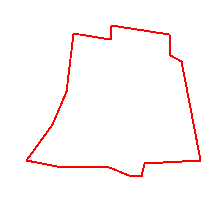 KÖŞE KOORDİNATLARI (UTM 6 DERECE – ED50)İLHATAYİLÇEERZİNALAN (km2)2,011/25000 ÖLÇEKLİ HARİTA PAFTALARIO36A1BAĞLANTI KAPASİTESİ (MWe)100GENEL GÖRÜNÜM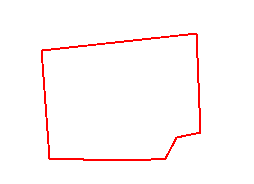 KÖŞE KOORDİNATLARI (UTM 6 DERECE – ED50)İLŞANLIURFAİLÇEVİRANŞEHİRALAN (km2)0,901/25000 ÖLÇEKLİ HARİTA PAFTALARIN43B2BAĞLANTI KAPASİTESİ (MWe)50GENEL GÖRÜNÜM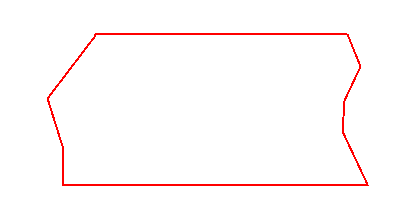 KÖŞE KOORDİNATLARI (UTM 6 DERECE – ED50)İLŞANLIURFAİLÇEVİRANŞEHİRALAN (km2)0,901/25000 ÖLÇEKLİ HARİTA PAFTALARIN43B2BAĞLANTI KAPASİTESİ (MWe)50GENEL GÖRÜNÜM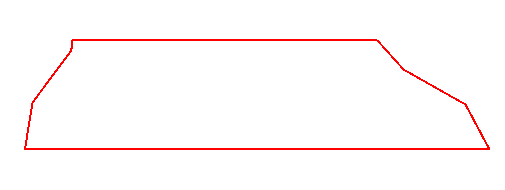 KÖŞE KOORDİNATLARI (UTM 6 DERECE – ED50)İLŞANLIURFAİLÇEVİRANŞEHİRALAN (km2)0,901/25000 ÖLÇEKLİ HARİTA PAFTALARIN43B2BAĞLANTI KAPASİTESİ (MWe)50GENEL GÖRÜNÜM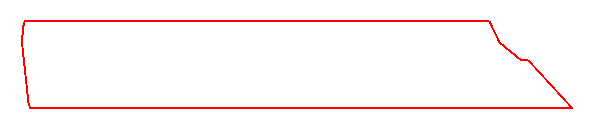 KÖŞE KOORDİNATLARI (UTM 6 DERECE – ED50)İLŞANLIURFAİLÇEVİRANŞEHİRALAN (km2)0,901/25000 ÖLÇEKLİ HARİTA PAFTALARIN43B2BAĞLANTI KAPASİTESİ (MWe)50GENEL GÖRÜNÜM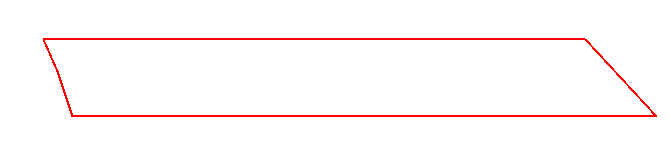 KÖŞE KOORDİNATLARI (UTM 6 DERECE – ED50)İLŞANLIURFAİLÇEVİRANŞEHİRALAN (km2)0,901/25000 ÖLÇEKLİ HARİTA PAFTALARIN43B2BAĞLANTI KAPASİTESİ (MWe)50GENEL GÖRÜNÜM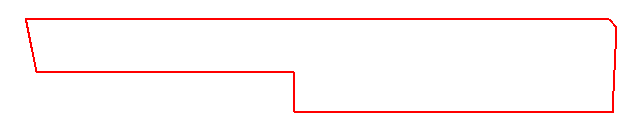 KÖŞE KOORDİNATLARI (UTM 6 DERECE – ED50)İLŞANLIURFAİLÇEVİRANŞEHİRALAN (km2)0,901/25000 ÖLÇEKLİ HARİTA PAFTALARIN43B2BAĞLANTI KAPASİTESİ (MWe)50GENEL GÖRÜNÜM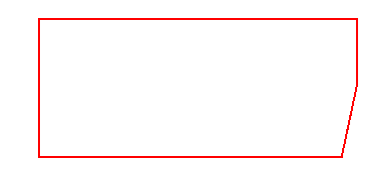 KÖŞE KOORDİNATLARI (UTM 6 DERECE – ED50)İLŞANLIURFAİLÇEVİRANŞEHİRALAN (km2)0,901/25000 ÖLÇEKLİ HARİTA PAFTALARIN43B2BAĞLANTI KAPASİTESİ (MWe)50GENEL GÖRÜNÜM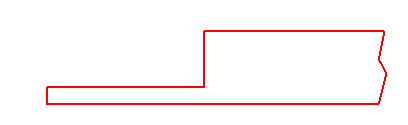 KÖŞE KOORDİNATLARI (UTM 6 DERECE – ED50)İLŞANLIURFAİLÇEVİRANŞEHİRALAN (km2)0,901/25000 ÖLÇEKLİ HARİTA PAFTALARIN43B2BAĞLANTI KAPASİTESİ (MWe)50GENEL GÖRÜNÜM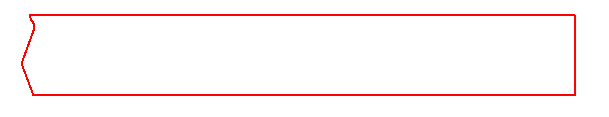 KÖŞE KOORDİNATLARI (UTM 6 DERECE – ED50)İLŞANLIURFAİLÇEVİRANŞEHİRALAN (km2)0,901/25000 ÖLÇEKLİ HARİTA PAFTALARIN43B2BAĞLANTI KAPASİTESİ (MWe)50GENEL GÖRÜNÜM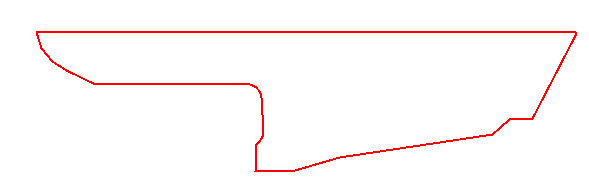 KÖŞE KOORDİNATLARI (UTM 6 DERECE – ED50)İLŞANLIURFAİLÇEVİRANŞEHİRALAN (km2)1,001/25000 ÖLÇEKLİ HARİTA PAFTALARIN43B2BAĞLANTI KAPASİTESİ (MWe)50GENEL GÖRÜNÜM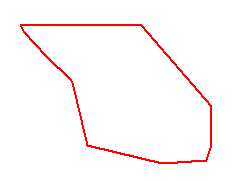 KÖŞE KOORDİNATLARI (UTM 6 DERECE – ED50)